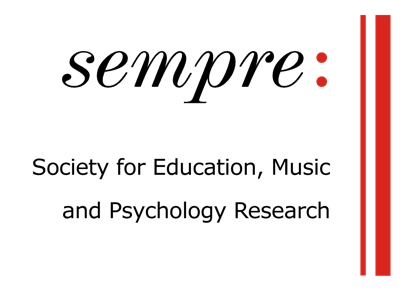 Gerry Farrell Travelling ScholarshipsApplication FormName of applicantInstitutional affiliationCollaborators and affiliationsTitle of proposed project or visitOverview of visitRationaleBackground to the research topicResearch questions, methodology and method(s), and proposed analytic approach (if applicable)Expected outcomesPotential impactRequested costsBibliographyCVs (max 1 page per named applicant)Academic reference